Communiqué de presse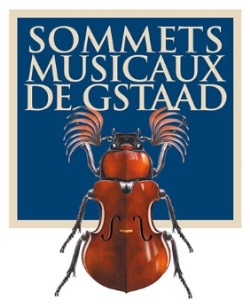 La violoncelliste russe Anastasia Kobekina, doublement récompensée aux Sommets Musicaux de GstaadLauréate du Prix Thierry ScherzParrainé par la Fondation Pro Scientia et Arte et par Les Amis des Sommets Musicaux  de Gstaadet Lauréate du Prix André Hoffmannconjointement avec la pianiste française Paloma Kouider GSTAAD, Le 6 février 2018 – La 18ème édition des Sommets Musicaux de Gstaad a décerné à Anastasia Kobekina, violoncelliste russe de 24 ans, le Prix Thierry Scherz. Ce prix est parrainé par la Fondation Pro Scientia et Arte et Les Amis des Sommets Musicaux de Gstaad. La jeune violoncelliste russe remporte également le Prix André Hoffmann avec la pianiste française Paloma Kouider, âgée de 31 ans.Ces deux lauréates se sont produites à la chapelle de Gstaad dans la série des jeunes talents le mardi 30 janvier.Le Prix Thierry Scherz décerné à Anastasia KobekinaRappelons que Prix Thierry Scherz récompense la meilleure interprétation de la série des jeunes talents et offre au lauréat l’enregistrement de son premier CD. Cette année, sous l’impulsion de Renaud Capuçon, directeur artistique du Festival, le jury, composé de Daniel Haefliger, mentor des jeunes espoirs, de Benjamin Attahir, compositeur en résidence et de Patrick Peikert, directeur du label Claves Records, a attribué à l’unanimité le Prix Thierry Scherz à Anastasia Kobekina. Dans le courant du deuxième semestre 2018, cette jeune violoncelliste enregistrera son premier CD avec orchestre et le label Claves Records, qui en assurera également la promotion. Le Prix André Hoffmann décerné au duo formé par Anastasia Kobekina au violoncelle et par Paloma Kouider au pianoLe jury a également récompensé Anastasia Kobekina et Paloma Kouider avec le Prix André Hoffmann. Ce prix, doté de CHF 5'000, récompense la meilleure interprétation de l’œuvre « Après l’ineffable » de Benjamin Attahir, compositeur en résidence du Festival.Un succès pour les organisateursL’édition 2018 du Festival -  qui ne cesse de se développer sous la houlette de son directeur artistique Renaud Capuçon - s’est déroulée du 26 janvier au 3 février et a remporté un grand succès auprès des mélomanes. Le public a témoigné son plus vif intérêt par la fréquentation assidue à tous les concerts. Les Sommets Musicaux se réjouissent de la réussite de cette édition.La 19ème édition des Sommets Musicaux de Gstaad se déroulera du 25 janvier au 2 février 2019.Illustrations HD, biographie des lauréates de l’édition 2018 peuvent être téléchargées ici : http://www.sommetsmusicaux.ch/presse/ SuisseChristine Urfer, pur pr, christine@pur-pr.com, +41 78 619 05 00, +41 21 320 00 10